ПОЛОЖЕНИЕ О КОНКУРСЕ СОЦИАЛЬНЫХ ПРОЕКТОВ МОСКОВСКОГО ГОСУДАРСТВЕННОГО МЕДИКО-СТОМАТОЛОГИЧЕСКОГО УНИВЕРСИТЕТА им. А.И. ЕВДОКИМОВАУтверждено решениемМежфакультетского ученого совета« 13 » октября 2020 г., протокол № 2I. Общие положения
          1.1. Настоящее Положение определяет цель, задачи, организацию и порядок проведения конкурса социальных проектов студентов МГМСУ им. А.И. Евдокимова (далее – Конкурс).1.2. Цель Конкурса - стимулирование исследовательской и творческой деятельности студентов Университета по разработке и внедрению идей и проектов, направленных на решение социально значимых проблем современного общества.	Основными задачами Конкурса являются:- овладение обучающимися основами прогнозной и проектной деятельности;- выявление актуальных социальных проблем и предложение вариантов их решения с помощью перспективных инновационных проектов и инициатив.II. Организация проведения конкурса2.1. Конкурс проводится ежегодно в течение учебного года в период с октября по март. 2.2. Организация Конкурса возлагается на кафедру социальной медицины и социальной работы факультета социальной работы Университета.2.3. При организации проведения Конкурса кафедра социальной медицины и социальной работы:- формирует конкурсную комиссию из числа руководителей и специалистов системы социальной защиты населения, медицинских организаций, психологических служб, профессорско-преподавательского состава факультетов социальной работы, клинической психологии и экономического факультета; - разрабатывает и утверждает конкурсную документацию;- определяет порядок доведения конкурсной документации до студентов Университета;- ведет прием представляемых на конкурс проектов;
- организует работку конкурсной комиссии. 2.4. Информация о проведении Конкурса размещается на официальном сайте Университета.2.5. Информация о проведении Конкурса включает:- наименование конкурса;- условия проведения конкурса;- условия участия в конкурсе;- сроки подачи проектов;- место приема текстов проектов (с указанием адреса, номера телефона, электронной почты).2.6. Итоги конкурса размещаются на официальном сайте Университета и публикуются в "Вестнике МГМСУ".III. Процедура проведения конкурса3.1. Студенты – участники Конкурса в срок до 1 марта представляют в конкурсную комиссию на бумажном носителе и в электронном виде следующие материалы:- заявку на участие в конкурсе (приложение № 1);- описание проекта (приложение № 2).Адрес конкурсной комиссии: Делегатская ул., дом 20, стр. 1, 4 этаж, каб. 409, 428, кафедра социальной медицины и социальной работы, E-mail: sv-ov@mail.ru, Контактный тел. 8-916-039-11-68, доцент Овчинникова Светлана Владимировна.3.2. Победители Конкурса определяются конкурсной комиссией в день проведения конкурса на основании следующих критериев:- новизна идей, подходов, использование социальных технологий в решении актуальных проблем современного общества;
	- актуальность проекта, целесообразность его практического применения;- эффективность проекта;- возможность практической реализации проекта.3.3. Конкурсная комиссия осуществляет оценку проектов по 5-балльной шкале и определяет победителей. 3.4. Победители Конкурса за 1, 2 и 3 места отмечаются призами.
	3.5. Решения конкурсной комиссии принимаются простым большинством голосов ее членов, присутствующих на заседании.3.6. При равенстве голосов членов конкурсной комиссии решающим является голос председательствующего на заседании члена комиссии.

Приложение № 1ЗАЯВКА на участие в Конкурсе социальных проектов студентов МГМСУ им. А.И. Евдокимова
1. Наименование проекта _______________________________________________________________

2. Ф.И.О. автора проекта _______________________________________________________________

3. Факультет, курс, группа _______________________________________________________________
4. Контактный тел.:5. Эл.почта:

Приложение № 2ОПИСАНИЕ ПРОЕКТАСтруктура проекта:Титульный лист единого образца (Приложение № 3)Оглавление с указанием страницВведениеОсновная часть (проект)ЗаключениеСписок литературыПриложенияВведениеВо введении необходимо отразить:-  замысел проекта, формирование основных идей;- анализ ситуации, нуждающейся в изменении;- выявление проблемы (конкретной и решаемой), обоснование этой проблемы и динамики ее развития (почему проблема требует решения проектным способом);- определение целевых групп;- определение конечного результата или продукта (измеряемого и достижимого), временных рамок проекта, ресурсных потребностей;- определение механизмов реализации проекта – решение задач ресурсного обеспечения проекта, разработка механизмов управления проектом, разработка мониторинга исполнения проекта;- поиск возможных путей и альтернатив, поиск опыта решения аналогичных проблем.Общий объем введения – 2-3 страницы.Основная часть Основная часть должна состоять из следующих разделов:Раздел 1. Описание проекта, в котором отражается:- анализ ситуации, обоснование проблемы и проектного способа ее решения (дать анализ ситуации, требующей изменений, обосновать проблему, на решение которой будет направлена деятельность по проекту, обосновать необходимость решения указанной проблемы в рамках проекта, обосновать уровень новизны, социальной актуальности и сложности решаемых задач);- цель и задачи проекта (указать наиболее общее безусловное утверждение, связанное с проблемой, на решение которой направлен проект, предусматривающее итоговый достижимый результат, перечислить конкретные действия, которые предстоит осуществить для решения поставленной проблемы);- адресность проекта (указать категорию целевой группы проекта, способ ее формирования и включения в работу по проекту, количественный состав целевой группы и другие характеристики);- ожидаемые результаты проекта и показатели оценки его эффективности (представить ожидаемые результаты, достижение которых планируется обеспечить в ходе реализации проекта, обосновать степень эффективного влияния проекта на улучшение положения целевой группы, представить наименования показателей, указать их значение на этапе старта проекта и по его завершению);- способы достижения результатов и описание планируемых работ, мероприятий (описать мероприятия, которые необходимо предпринять для достижения изменений в рамках установленного бюджета и срока. Обосновать последовательность их реализации);- ресурсное обеспечение проекта (дать краткое описание ресурсов, которые имеются и которые необходимы для реализации проекта (финансовых, материально-технических, информационных, кадровых), охарактеризовать имеющиеся ресурсы, в том числе уровень квалификации и профессионализма специалистов, принимающих непосредственное участие в достижении поставленных цели и задач);- технологии и методы, с помощью которых будет достигнут результат;- управление и контроль за реализацией цели проекта (указать, каким образом будет обеспечиваться руководство и координация деятельности исполнителей и соисполнителей; контроль за целевым и эффективным использованием финансовых средств и других ресурсов; контроль за ходом реализации проекта; обратная связь с целевой группой проекта, взаимодействие со средствами массовой информации в целях информирования населения о ходе и результатах проекта);- устойчивость проекта (обосновать устойчивость проекта к возможным рискам и способы их преодоления, дать оценку возможностей продолжения работы с целевой группой проекта после завершения реализации проекта, представить способы и формы тиражирования эффективных социальных практик, используемых в проекте);- практика реализации аналогичных проектов, в том числе ее наличие у исполнителей (дать краткую информацию о проектах, методах, методиках, актуальной социальной практике решения аналогичных проблем за рубежом, в других субъектах Российской Федерации; представить опыт заявителя (разработчика) по решению социальных проблем, близких по проблематике проекта, в том числе проектными и/или программными методами);- соисполнители проекта (указать наименования юридических лиц, которые будут принимать участие в реализации проекта и виды выполняемых ими работ, указать виды работ, которые будут выполнять организации по результатам конкурсных отборов).Раздел 2. Календарный план реализации мероприятий проекта и его бюджет (приложение № 4).Раздел 3. Финансово - экономическое обоснование (приложение № 5).  ЗаключениеВ заключении обобщаются выводы относительно завершения проекта и его оценка: подводятся итоги, оцениваются планируемые результаты и полученные результаты (в аспекте их влияния на решение проблемы, на улучшение положения целевой группы), готовится презентация результатов проекта. Также можно отразить планирование использования эффектов проекта, создание условий для трансляции эффективных социальных практик, применяемых в ходе выполнения проекта, определяются новые проектные решения.Общий объем заключения – 2 – 3 страницы.  Список литературыКоличество источников должно быть не менее 5.Список использованной литературы должен быть выполнен в соответствии с ГОСТ 7.32.2001 "Система стандартов по информации, библиотечному и издательскому делу. Отчет о научно-исследовательской работе. Структура и правила оформления".Проект должен быть оформлен в формате Microsoft Word. Шрифт Times New Roman, размер 14, полуторный интервал между строками. Поля: слева 3см.; справа, сверху и снизу 2см. Рекомендуемый объём работы: 10-15 страниц без приложений (каждая страница печатается на отдельном листе). Нумерация страниц внизу справа (титульный лист не нумеруется).Приложение № 3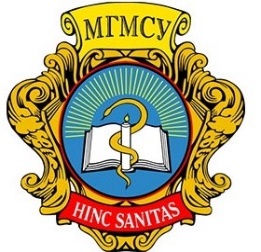 Федеральное государственное бюджетное образовательное учреждение высшего образованияМОСКОВСКИЙ ГОСУДАРСТВЕННЫЙ МЕДИКО-СТОМАТОЛОГИЧЕСКИЙ УНИВЕРСИТЕТим. А.И. ЕВДОКИМОВА МИНЗДРАВА РОССИИФАКУЛЬТЕТ _________________________________________КАФЕДРА __________________________________________СОЦИАЛЬНЫЙ ПРОЕКТ«НАЗВАНИЕ»Выполнил студент __ курса группа №_____Фамилия И.О.Научный руководительуч. степень, звание,Фамилия И.О.Москва -  2020Приложение № 4Примерный календарный план реализации мероприятий проектаПример расчета бюджета проектаПриложение № 5Пример финансово – экономического обоснования мероприятий проекта№п/пНаименованиемероприятияПериод реализацииПериод реализацииПериод реализацииПериод реализацииОжидаемые результатыОтчетные документы и материалы№п/пНаименованиемероприятия20_год20_год20_год20_годОжидаемые результатыОтчетные документы и материалы№п/пНаименованиемероприятияII кв.III кв.IVкв.I кв.Ожидаемые результатыОтчетные документы и материалы12345678Источник финансированияВсегоПериодреализацииПериодреализацииИсточник финансированияВсего20__год20_ годСобственные средства исполнителя проектаПривлеченные (благотворительные) средстваСредства грантодателяИтого№п/пНаименованиемероприятияРасходы в рамках мероприятияРасходы в рамках мероприятияРасходы в рамках мероприятияРасходы в рамках мероприятияИсточники финансированияИсточники финансированияИсточники финансирования№п/пНаименованиемероприятияВидрасходовРасчетстоимостиСуммаНомер статьирасходов бюджетаПроектаСобственные средстваПривлеченные(благотворительные)средстваПривлеченныесредства123456789ИТОГО по мероприятиюХХХ